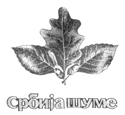 ЈП „Србијашуме“ БеоградСектор за комерцијалне пословеБулевар Михајла Пупина 113www.srbijasume.rsТел/факс: 011/711-5034Број јавне набавке:95/2020-Датум:05.06.2020.год. СВИМ ПОНУЂАЧИМА КОЈИ СУ ПРЕУЗЕЛИ КОНКУРСНУ ДОКУМЕНТАЦИЈУ ЗА ЈАВНУ НАБАВКУ БРОЈ 95/2020Предмет: Измена и допуне конкурсне документације у складу са чланом 63,  Закона о јавним набавкама:Поштовани, Обавештавамо Вас да су направљене измене у конкурсној документацији на странама:11,23,32,33 и 36 Страна бр.11 - 4.  Образац понуде партија 1- 1.2. Страна бр.23 - 7. Модел уговора партија 1- 1.2.Стране бр.32 и 33 - ВРСТА, ТЕХНИЧКЕ КАРАКТЕРИСТИКЕ (СПЕЦИФИКАЦИЈЕ), КВАЛИТЕТ, КОЛИЧИНA И ОПИС ДОБАРА, УСЛУГА ИЛИ УСЛУГА, НАЧИН СПРОВОЂЕЊА КОНТРОЛЕ И ОБЕЗБЕЂИВАЊА ГАРАНЦИЈЕ КВАЛИТЕТА, РОК ИЗВРШЕЊА, МЕСТО ИЗВРШЕЊА ИЛИ ИСПОРУКЕ ДОБАРА, ЕВЕНТУАЛНЕ ДОДАТНЕ УСЛУГЕ И СЛ. ПРЕДМЕТА ЈАВНЕ НАБАВКЕТехничка спецификација за фарбе, спрејеве и кредеПАРТИЈА 1:Фарба за дрво на уљаној бази Амбалажа (0,75л )Палета боја:(црна, црвена, зелена, бела, жута,)Страна бр. 36 - 10. ОБРАЗАЦ СТРУКТУРЕ ЦЕНЕ СА УПУТСТВОМ КАКО ДА СЕ ПОПУНИ - партија 1- 1.2. Комисија  за                                                                                                                                    ЈН бр.95/2020Уљана фарбаУљана фарбаОписУкупно комFarba za drvo - bela409Farba za drvo - crna1099Farba za drvo - crvena939Farba za drvo - zelena974Farba za drvo - žuta592УКУПНО4013Фарба у спреју - структура бојаФарба у спреју - структура бојаОписУкупно комSprej FLUORESCENTNI жута320Sprej FLUORESCENTNI plava160Црна1285Црвена4751Зелена545Жута871Бела430Плава680УКУПНО9042